10:00(время составления)ПРОТОКОЛ №12-19заседания Дисциплинарного комитета Ассоциации Саморегулируемой организации«Альянс строителей Приморья» (АСО «АСП») Присутствуют члены Дисциплинарного комитета:Председатель Дисциплинарного комитета – Яковлева Ксения Сергеевна;Заместитель Председателя Дисциплинарного комитета – Щирская Валерия Андреевна;Член Дисциплинарного комитета – Чабанюк Елена Владимировна.Присутствует 3 (три) члена комитета. Кворум имеется.Форма проведения заседания - совместное очное присутствие членов Дисциплинарного комитета АСО «АСП».Форма голосования по вопросам повестки дня - открытое голосование.Решаются процессуальные и организационные вопросы: СЛУШАЛИ: Яковлеву К.С. которая предложила:Избрать Председательствующим на заседании Дисциплинарного комитета – Яковлеву К.С.,Избрать Секретарем заседания Дисциплинарного комитета – Чабанюк Е.В.РЕШИЛИ:Избрать Председательствующим на заседании Дисциплинарного комитета – Яковлеву К.С.,Избрать Секретарем заседания Дисциплинарного комитета – Чабанюк Е.В.РЕЗУЛЬТАТЫ ГОЛОСОВАНИЯ: ЗА: 3, ПРОТИВ: 0, ВОЗДЕРЖАЛИСЬ: 0. РЕШЕНИЕ ПРИНЯТО ЕДИНОГЛАСНО.В присутствии: Председателя Дисциплинарного комитета – К.С. Яковлевой, Заместителя Председателя Дисциплинарного Комитета – В.А. Щирской, Секретаря заседания Дисциплинарного Комитета – Е.В. Чабанюк.Повестка дня:1. О применении мер дисциплинарного воздействия в отношении ООО «Стройзаказ» в связи с выявленными нарушениями на основании Акта проверки органом государственного контроля (надзора), органом муниципального контроля юридического лица, индивидуального предпринимателя от 21.02.2019г. №02-02-38п, 02-37п.По первому вопросу повестки дня: Заслушана Председатель Дисциплинарного комитета – Яковлева Ксения Сергеевна. В ходе рассмотрения материалов, поступивших от Инспекции РСН и КДС Приморского края установлено следующее: главным специалистом - экспертом отдела регионального государственного строительного надзора по Находкинскому городскому округу инспекции РСН и КДС Приморского края – Варичевой Александрй Алексеевной, в отношении ООО «Стройзаказ», на основании распоряжения инспекции РСН и КСД Приморского края от 22.01.2019г. №38-п, 37-п, проведена выездная проверка на объекте капитального строительства: «Торговый центр», по адресу: Приморский край, г. Находка, проспект Мира, 41.В качестве подрядчика выступает член АСО «АСП» ООО «Стройзаказ», генеральный директор О.Ю. Пикалов, ИНН 2540059605.Предмет проверки: соответствие выполнения работ и применяемых строительных материалов, а также результатов таких работ требованиям проектной документации, наличия разрешения на строительство, выполнение требований частей 2,3, 3.1., ст. 52 Градостроительного кодекса РФ.Вывод: за допущенные нарушения в действиях/бездействиях юридического лица                            ООО «Стройзаказ» усматриваются признаки нарушений статьи 740 Гражданского кодекса РФ, ст. 52, ч. 2 ст. 55.13 Градостроительного кодекса РФ.За данное нарушение ООО «Стройзаказ» несет дисциплинарную ответственность в порядке части 4, статьи 10 Федерального закона от 01.12.2007 г. № 315-ФЗ «О саморегулируемых организациях» и внутренними документами АСО «АСП» - Положением о специализированном органе по рассмотрению дел о применении в отношении членов ассоциации мер дисциплинарного воздействия (положение о дисциплинарном комитете), утверждённого решением Совета АСО «АСП» от 14 июня 2017 г., протокол № 363.СЛУШАЛИ: Председателя Дисциплинарного комитета;Заместителя Председателя Дисциплинарного комитета;Члена Дисциплинарного комитета.РЕШИЛИ:Признать, что ООО «Стройзаказ» допущены нарушения, согласно Акту выездной проверки инспекции РСН и КСД Приморского края от 21.02.2019г. №02-38п, 02-37п/Не применять мер дисциплинарного воздействия в отношении ООО «Стройзаказ», в связи с применением в отношении указанного объекта мер дисциплинарного воздействия в виде предписания об обязательном устранении нарушений в срок не позднее 01.04.2019г., согласно протоколу дисциплинарной комиссии от 26.12.2018г. №67-18.В случае нарушения сроков исполнения предписания, согласно протоколу от 26.12.2018г. №67-18, Контрольному комитету АСО «АСП» с 02.04.2019г. по 10.04.2019г. провести внеплановую выездную проверку в отношении ООО «Стройзаказ» на предмет устранения выявленных замечаний.4. В соответствии с пп. 8.10. п. 8 Положения о Дисциплинарном комитете АСО «АСП» в течение двух рабочих дней с даты настоящего заседания направить ООО «Стройзаказ» копию протокола.РЕЗУЛЬТАТЫ ГОЛОСОВАНИЯ: ЗА: 3, ПРОТИВ: 0, ВОЗДЕРЖАЛИСЬ: 0.РЕШЕНИЕ ПРИНЯТО ЕДИНОГЛАСНО.Председательствующий на заседанииПредседатель Дисциплинарного комитета                                                                                  К.С. ЯковлеваЗаместитель Председателя Дисциплинарного комитета                                                            В.А. ЩирскаяСекретарь заседанияЧлен Дисциплинарного комитета 	                                                                                      Е.В. Чабанюк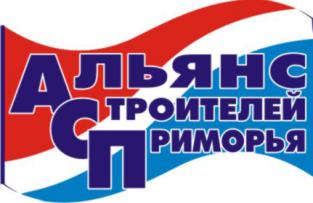 Ассоциация Саморегулируемая организация«Альянс строителей Приморья»690012, г. Владивосток, ул. Калинина, д. 42, оф. 214тел: (423) 248-77-78, 242-99-24, 242-90-01,e-mail: office@a-s-p.org, сайт: http://www.a-s-p.orgг. Владивосток, ул. Калинина, д. 42, каб. 214“13”марта2019г.г.(место составления)(дата составления)(дата составления)(дата составления)(дата составления)(дата составления)(дата составления)